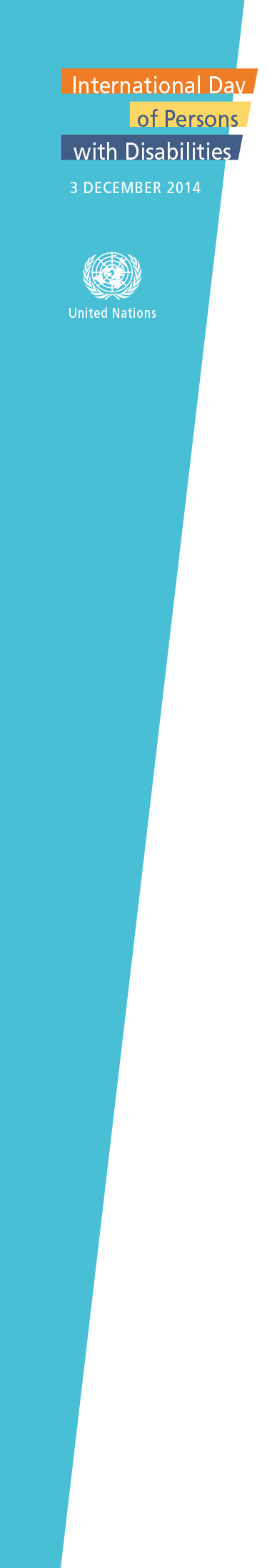 International Day of Persons with Disabilities
UN headquarters New York
Theme | Sustainable Development: The Promise of TechnologyThe observation at the UN headquarters is co-sponsored by the Permanent Missions of Republic of Korea, Philippines, Brazil, Haiti, Spain and the United Republic of Tanzania, and UNESCO. This year’s International Day will focus on the role technologies play or can play in making different aspects of development inclusive, accessible and sustainable for everyone.Wednesday 3 December10:00-11:30 First segment of opening sessionOrganized by DESA. | Conference Room 4 of the General Assembly buildingOpening session, including remarks by USG Wu, representatives from Member States, civil society organizations and the private sector as well as a music performance by NY School for Special Education. 11:30 – 1:00 Second segment of opening session: Panel Discussion: Disability-inclusive Sustainable Development GoalsOrganized by DESA, co-sponsored by Permanent Mission of Australia | Conference Room 4 of the General Assembly buildingThe panel will discuss how technology can impact the achievement and outcome of the goals for persons with disabilities. 11:30 – 12:00 Press Conference: Announcement of the global Campaign on Disability Inclusive Disaster Reduction and Resilience: Inclusion Saves LivesOrganised by DESA | Secretariat Building Room S-2371:15-2:30 Panel Discussion:  Disability Inclusive Disaster Risk Reduction and Emergency Responses    Co-organized by DESA & the Nippon Foundation, co-sponsored by the Permanent Mission of Japan | Conference Room 4 of the General Assembly buildingThe panel will highlight available technologies to support disability inclusive disaster risk reduction & emergency response. 3:00-4:00 Book Launch: Disability, Education and Employment in Developing Countries Organized by JICA, UNDP, UNU and DESA| Conference Room E of the General Assembly buildingThis event will provide an overview of the book followed by conversation with the author. 3:00 – 6:00 UN Enable Film Festival Organized by DESA | Conference Room 4 of the General Assembly building
Films chosen from submissions will feature this year’s UN Enable Film Festival. 6:30 Reception on the occasion of the International Day Hosted at the Permanent Mission of the Republic of Korea/ Permanent Mission of the Republic of KoreaAs a part of the reception, a musical performance will be presented by a group of Korean musicians with intellectual disabilities and autism